FiskivinnugranskingFramløgudagur – Fastalávintsmánadag 27. feb. 2017á Hotel Føroyum09:00	Kaffi verður at fáa kl. 9. Byrjað verður stundisliga 9:30!	09:30	Høgni Hoydal, landsstýrismaður/Rógvi Reinert, aðalstjóri, bjóðar vælkomin09:40	Eilif Gaard sigur stutt nøkur orð um Fiskivinnuroyndir og nýtslu av verandi játtan, sum er hækkað 	nógvVerkætlanir - lidnar og framhaldandi (nøkur dømi): 09:55 	Menning av TrawlCameraLive skipanini (FVR2015-16) og kortini eitt ár afturat: Optimering av TrawlCamera (FVR2017) - Rúni Petersen/Rói Kalsø, JT Electric10:10	Uppsjóvarfiskur í 200 ár - Hercent (FVR2014-16) - Una Matras, Havstovan - Hvat er komið burturúr øll hesi árini við at kanna kúfisk/kúpuskel? 10:25	Menning av skeljavinnu og kanningarførleikum í Føroyum (FVR2014-16) - Bjørg Mikkelsen, HFS. Hvat ber til at siga alment um støðuni í FO, nú fylgt hevur verið við í 5 ár á rað?10.40	Fatigue Among Faroese Fishermen (PhD) - Møði hjá Fiskimonnum (FVR2016-18) - Annbjørg á Høvdanum, Deildin fyri Arbeiði og Almannaheilsu 10.50	Kaffisteðgur (20 min)Tema um “Alt í land” - eitt sindur av endurtøku:11.10	Niðurstøður og tilmæli frá ‘Alt í land’ v/Unn Laksá, www.Syntesa.foVerkætlanin ‘Alt í land’ er partur av norðurlendska flagskipsprojektinum ‘Vøkstur í bláa tilfeingisbúskapinum í Norðuratlantshavi og Arktis’, sum er sett í verk í sambandi við føroyska formansskapin í norðurlendska samstarvinum undir heitinum “Vøkstur í bláa tilfeingisbúskapinum”11.30 	Kunning um verkætlanina “Alt í land (FVR2017)” hjá JFK - endamál og væntað úrslit. Durita í Grótinum, góðskuleiðari, p/f JFK 11:45	Erfaringar við súrløguni umborð á Akrabergi, nú skipið hevur landað súrløg 2 ferð í NO og eina ferð í FO - nýggir trupulleikar vísa seg, men hesir kunnu loysast - Annfinnur Olsen, Framherji12.00  	Ábit: Øðrvísi norrønur matur /nýnorrønur matur (Ny Nordisk Mad)Framhald - framhaldandi og nýggjar:13:00	Støðulýsing av ráfiskinum í Føroyum (FVR2016) - meting av virðistapi í veiði- og framleiðsluliðinuminum - Símun Hammer, Virkisráðgeving - VRG 13:30	Bleytur makrelur og Kudoa-infektión (FVR2016-18)- Dánjal Petur Højgaard, Havstovan13:40	Tól at máta sjóarhita/sjóartemperatur frá 0 m dýpi til 800 m dýpi (FVR2017) - Jákup Lamhauge13:50	Menning av línuskipan so alt arbeiðið kann gerast umborð á bátinum bert av einum manni (FVR2017) - Jeffri Johannesen, Oilwind14:00	(Ein stuttur kaffisteðgur (10 min)Stuðulsmøguleikar (ultra stutt):14:10	Annika Sølvará: Ætlanir við Minningargrunninum fyri Dánjal Niclasen. Stutt  um stuðulsmøguleikar frá Granskingarráðnum (freistin var 15/2-17), NORDFORSK og nakað um HORIZON2020 møguleikarnar	14:30	Jákup Sørensen greiðir stutt frá stuðulsmøguleikum frá NORA - umsóknarfreist 3/3-16 (og NP	14:40	Brynhild Absalonsen greiðir stutt frá stuðulsmøguleikum frá Vinnuframa,  www.vinnuframi.fo14:50	Liðugt /Kaffi(Ein stuttur kaffisteðgur er lagdur inn í skránna seinnapartin, so fólk fáa strekt beinini – kaffi verður tøkt allan dagin- tað verður mett av týdningi, at luttakararnir fáa møguleika at tosa saman í støðgunum ella aftaná). Til fyrilestrarhaldararnar: Ynskiligt er, at FVR-verkætlanirnar taka hesi punkt við í framløgunum (annars rættuliga frítt, men tíðin er knøpp og má haldast):Verkætlanin.TíðarætlanFíggjarætlan og fígging av verkætlanini (minst til at takka teimum, sum stuðla!)Hvørji úrslit var ætlanin at koma fram til?Hvat fekst burturúr, ella hvørji úrslit eru nádd?Hvussu kunnu vit í Føroyum, íroknað vinnan, gera nýtslu av úrslitunum?(bið um at fáa logo tilsent at brúka á PP-framløgunum)Hugsið eisini um endamálið við FVR (hygg inn á www.fvg.fo) 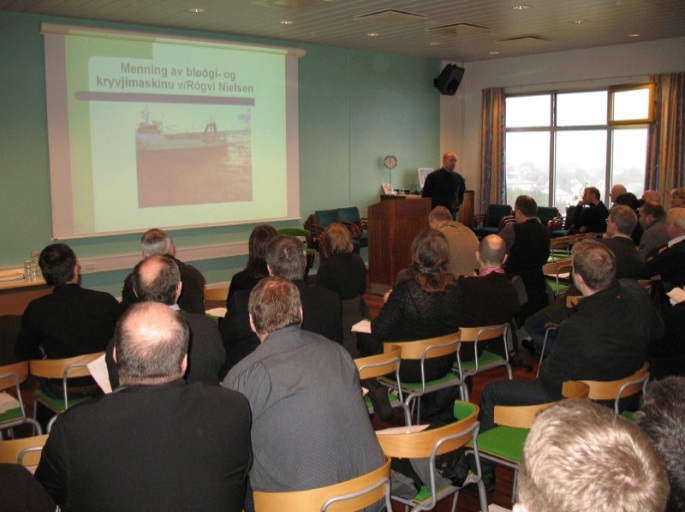 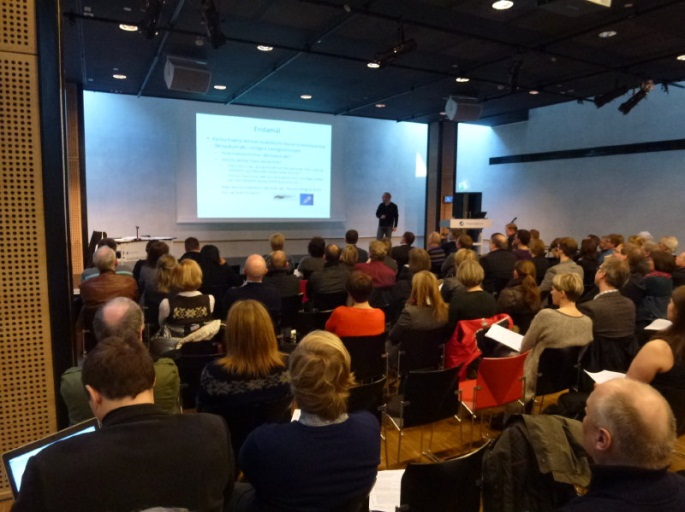 Frá fyrsta Framløgudegnum Fastalávintsmánadag 23. februar 2009 og fundinum 11. feb. 2013.  Framløgudagur er á hvørjum ári Fastalávintsmánadagur. Í ár (2017) er 9. ferð at dagurin verður hildin.Eins og árini frammanundan verður borðreitt við – Ábiti/sjálvtøkuborði (í ár Hotel Føroyar: Køkurin og Borðkrókurin). Matarskráin er broyt til fleiri fiskasløg, og verður í ár - 2017 - hendan:Smáir hapsarar av ymiskum royktum fiski frá Sjógæti Smørbrankaður kongafiskur, perlebygg og spinatDampað longa og karameliseraður leykurCeviche av havtasku og brúnka pastinakkremHøgguslokkur av grillini, svart eplamos og tomatconfitSaltfiskur vendur í ymir og hummarabisqueOljupochera reyðsprøka og fiskaertrapuréeSøt rabarba, krem knas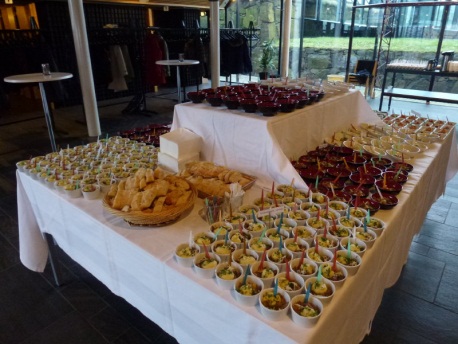 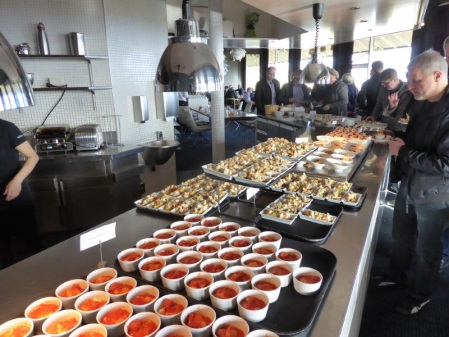 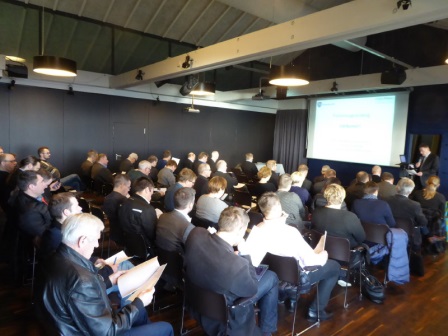 Frá 2013(NLH)    	           HF2015		                       HF2015